Oferta ciast weselnych

Sernik Babuni






sernik na spodzie kruchym ,obsypany ciastem kruchym.



Alergeny : 


 



















Biszkopt z galaretką i owocami







ciasto biszkoptowo-śmietankowe przełożone kremem truskawkowym i owocami sezonowymi, zalane galaretką.



Alergeny :
















Cappuccino 








ciasto biszkoptowo-tłuszczowe przełożone kremem cappuccino o smaku orzechowym.


Alergeny : 











Pijak 













ciasto biszkoptowe nasączone w spirytusie , przełożone masą makowo-budyniową z kawałkami ananasa . Wykończone krokantem orzechowym.

Alergeny:














Japońskie














serowo-śmietankowe na spodzie biszkoptowym ,oblane żelem wiśniowym.


Alergeny:


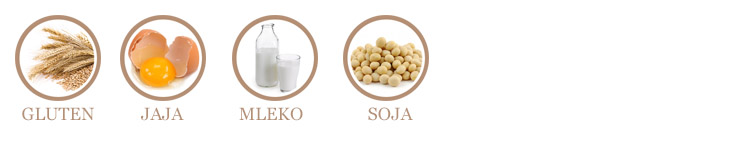 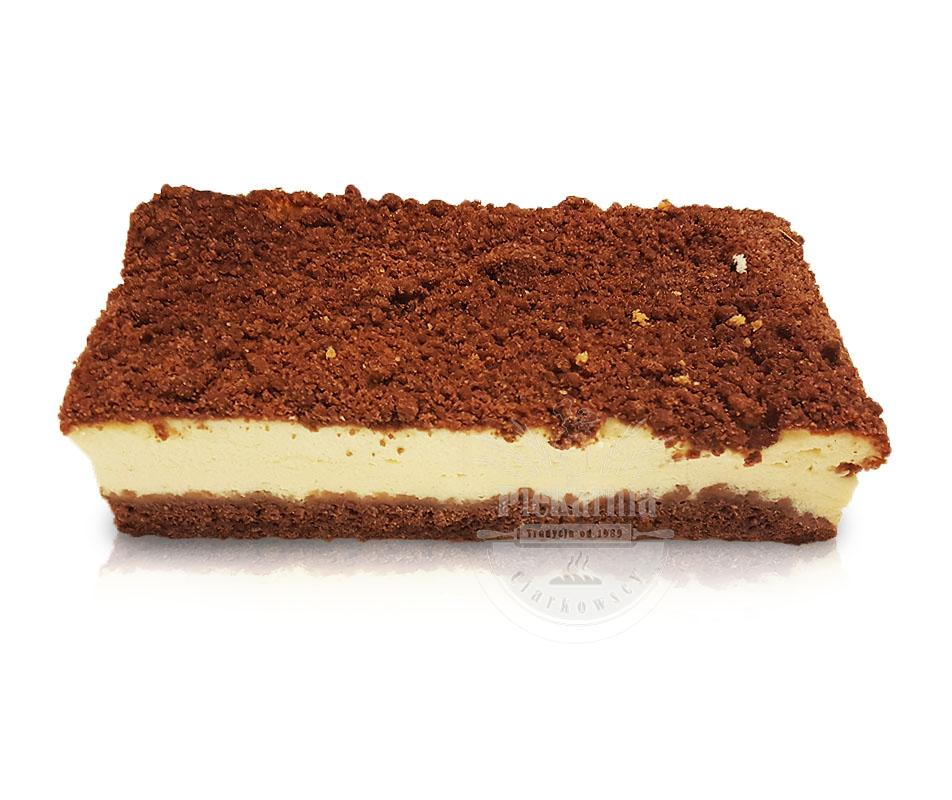 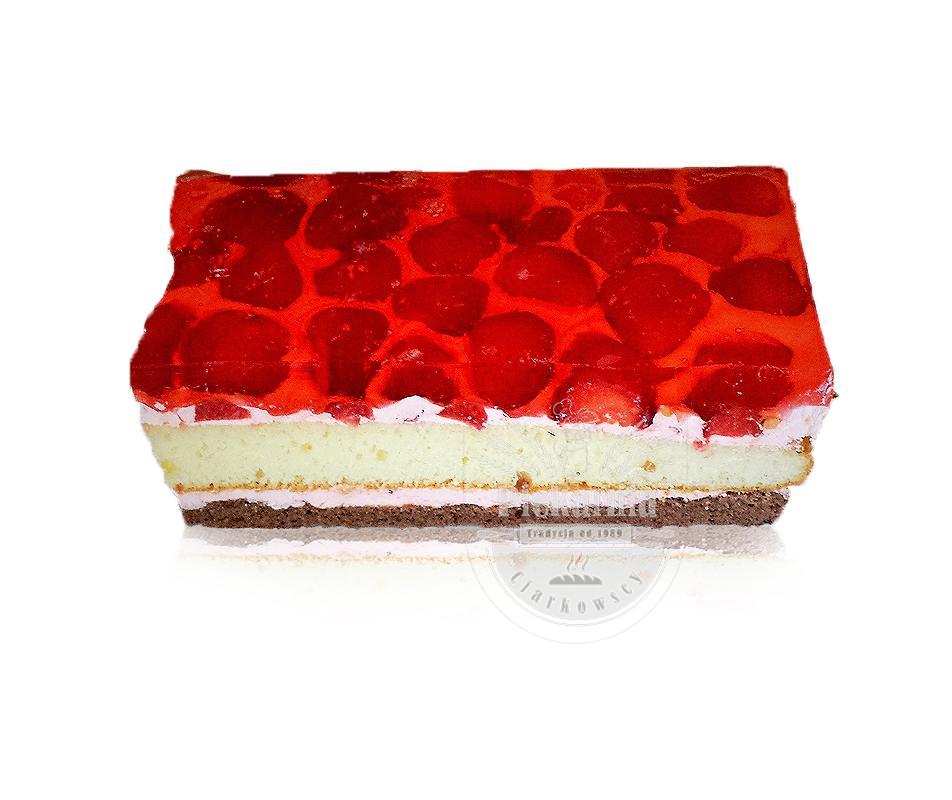 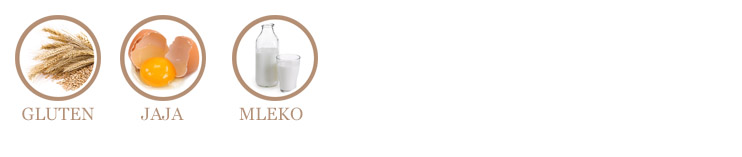 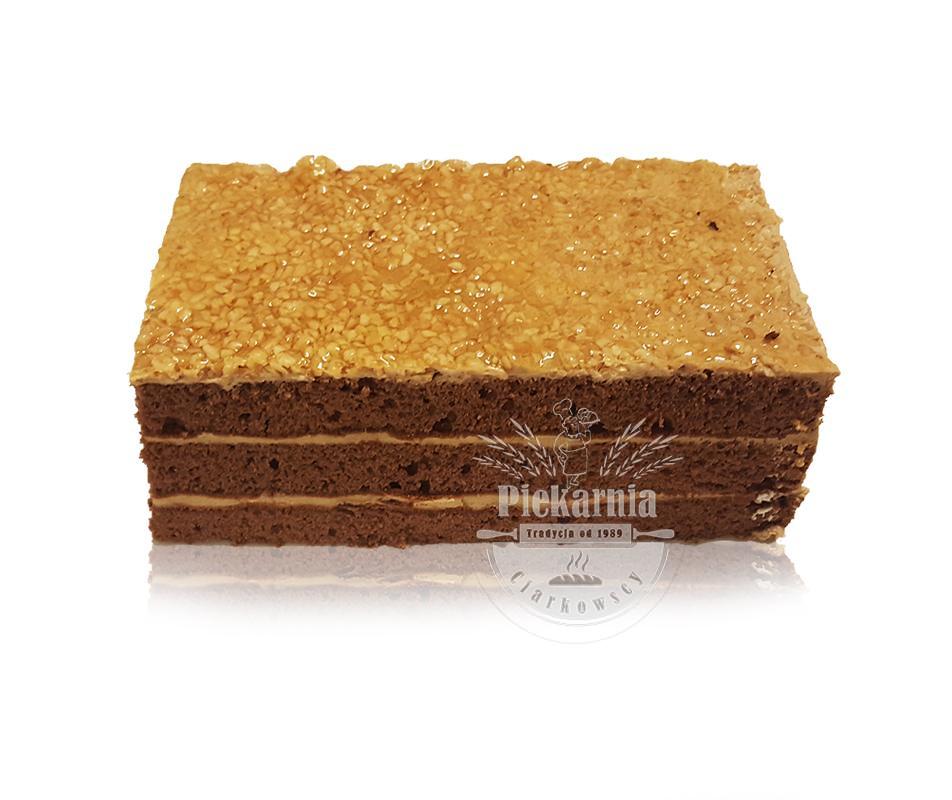 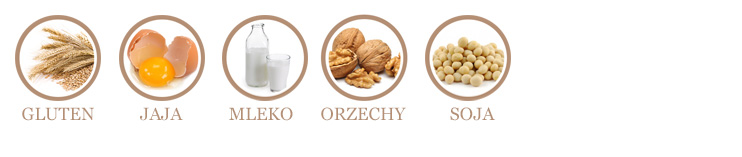 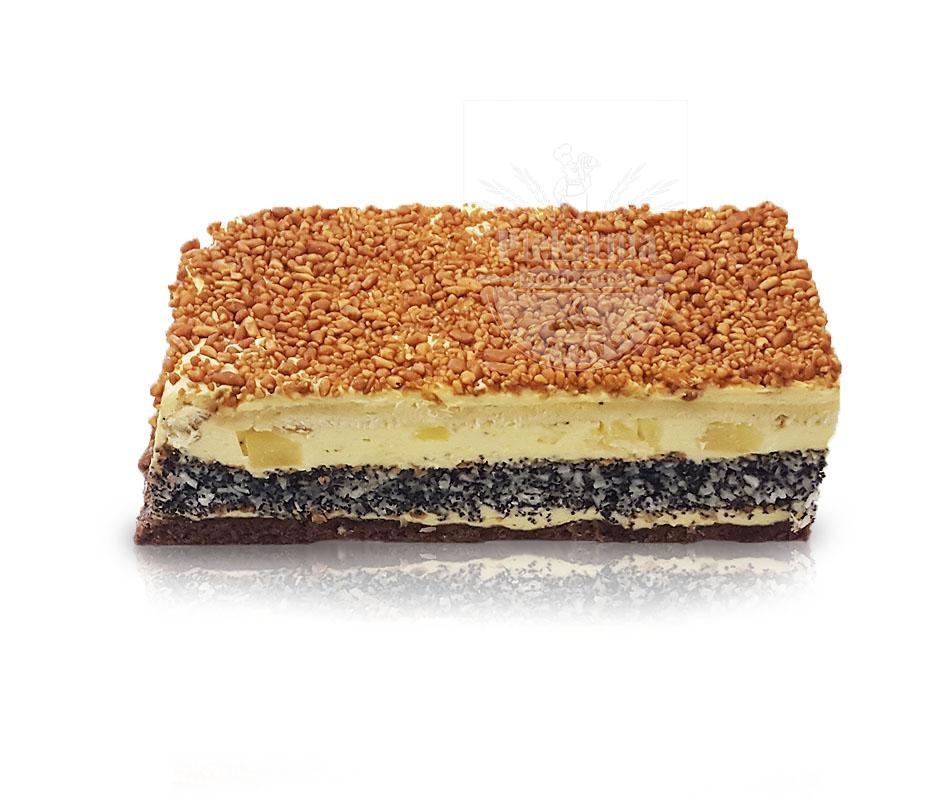 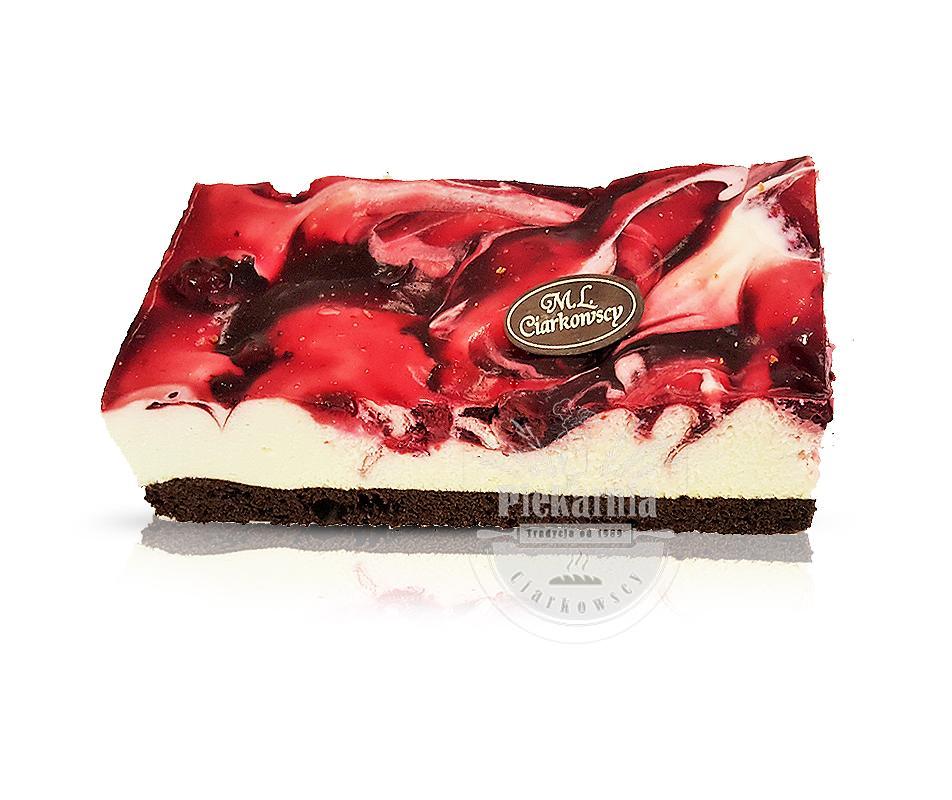 

                                        Marcello













ciasto biszkoptowe przełożone śmietaną truskawkową ,wykończone polewą czekoladopodobną.


                                                                   Alergeny:













                                          Kora
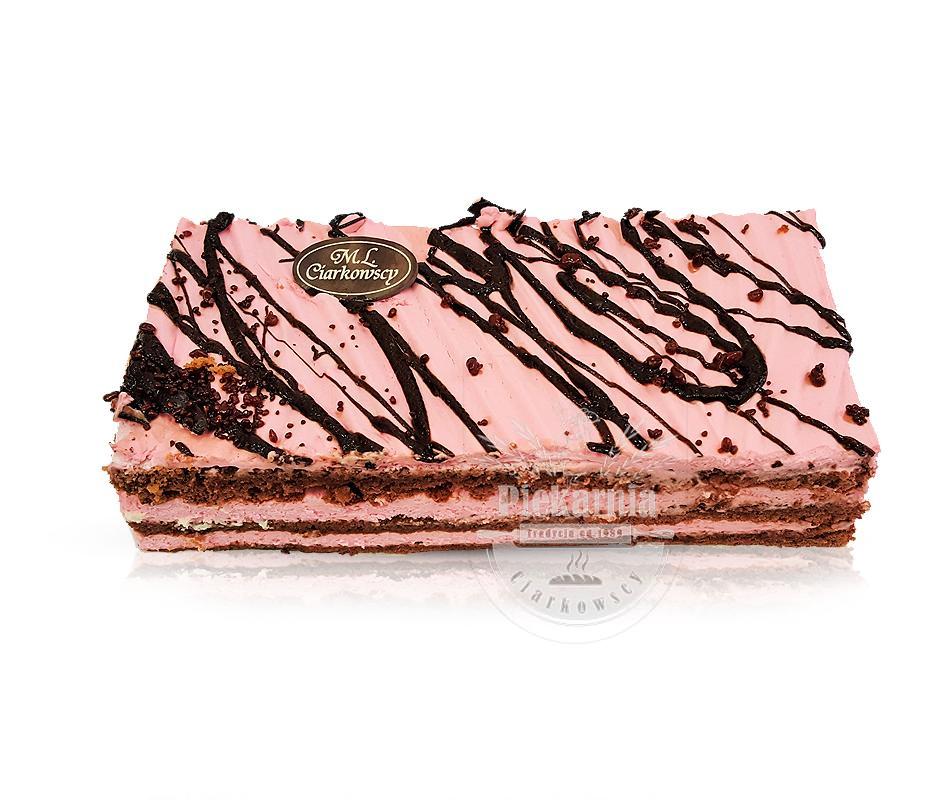 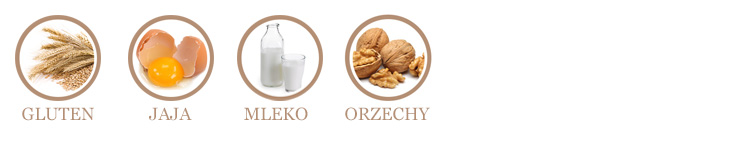 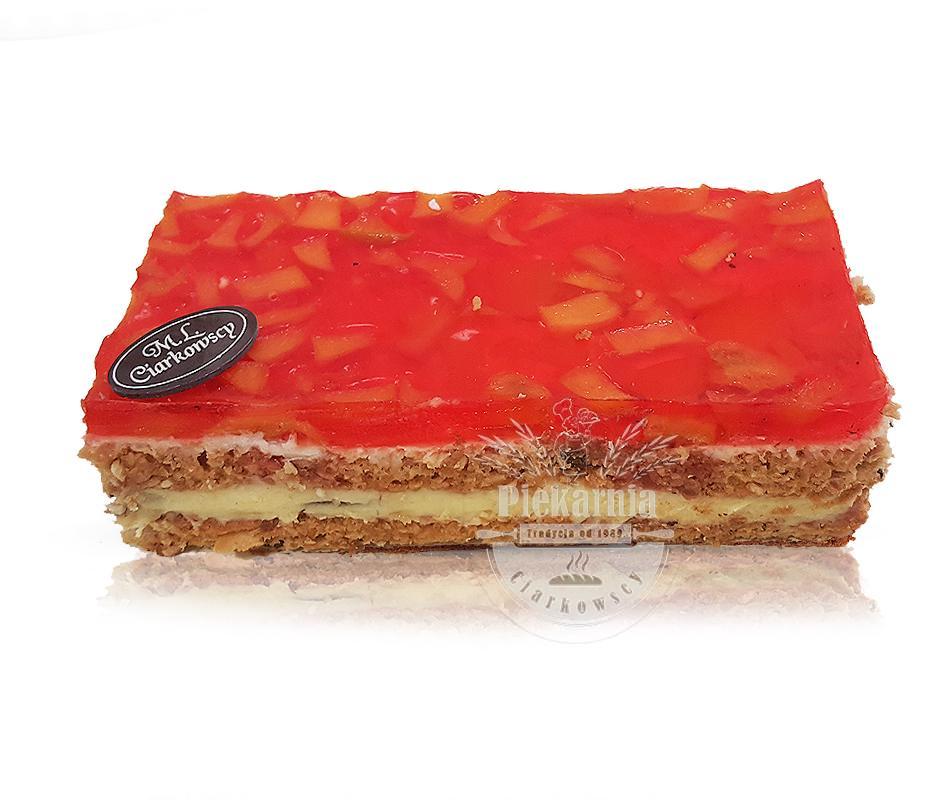 








ciasto na spodzie biszkoptowym z dodatkiem orzechów, rodzynek, wiórków kokosowych , przełożone biszkoptami z galaretką o smaku wiśniowym ,oblanymi czekoladą , przełożone kremem budyniowym, wykończone warstwą galaretki z owocami.


                                                               


                                                                        Alergeny:












                                                               Sernik na zimno

                              

                           sernik na bazie sera twarogowego z galaretką o smaku owocowym.




                                                                       Alergeny: 

 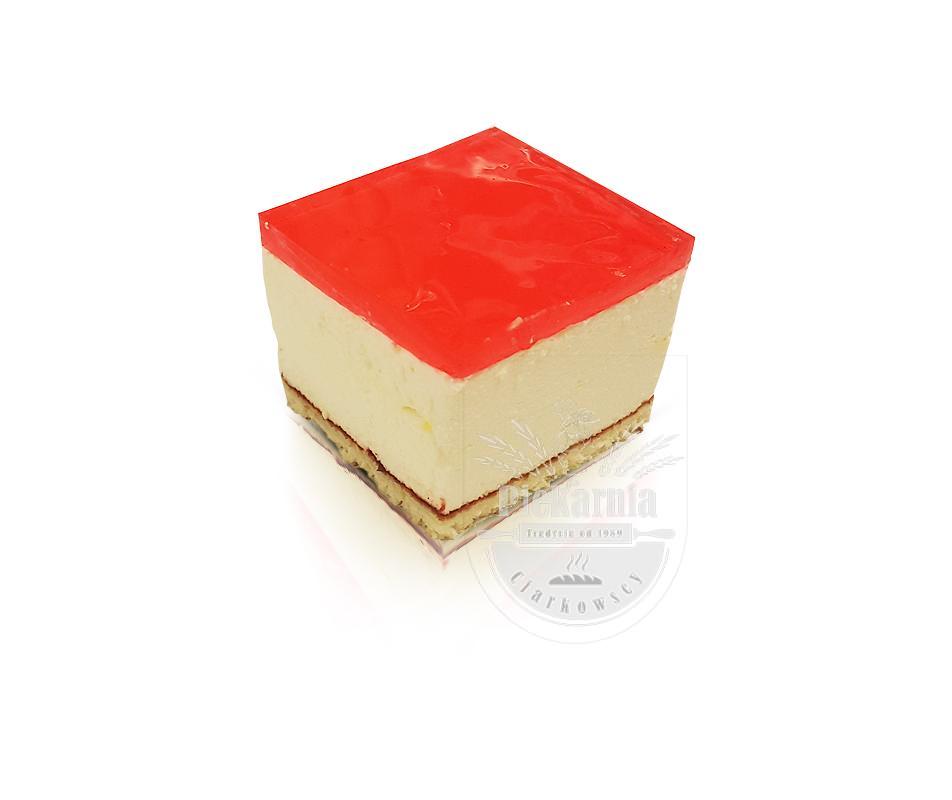 















                                       Szachownica

ciasto biszkoptowe jasne i ciemne przełożone kremem o smaku czekoladowym. Obsypane wiórkami kokosowymi, siekanymi orzechami i płatkami migdałowymi.


                                                                   Alergeny: 










                                               Makówka łaciata z serem 
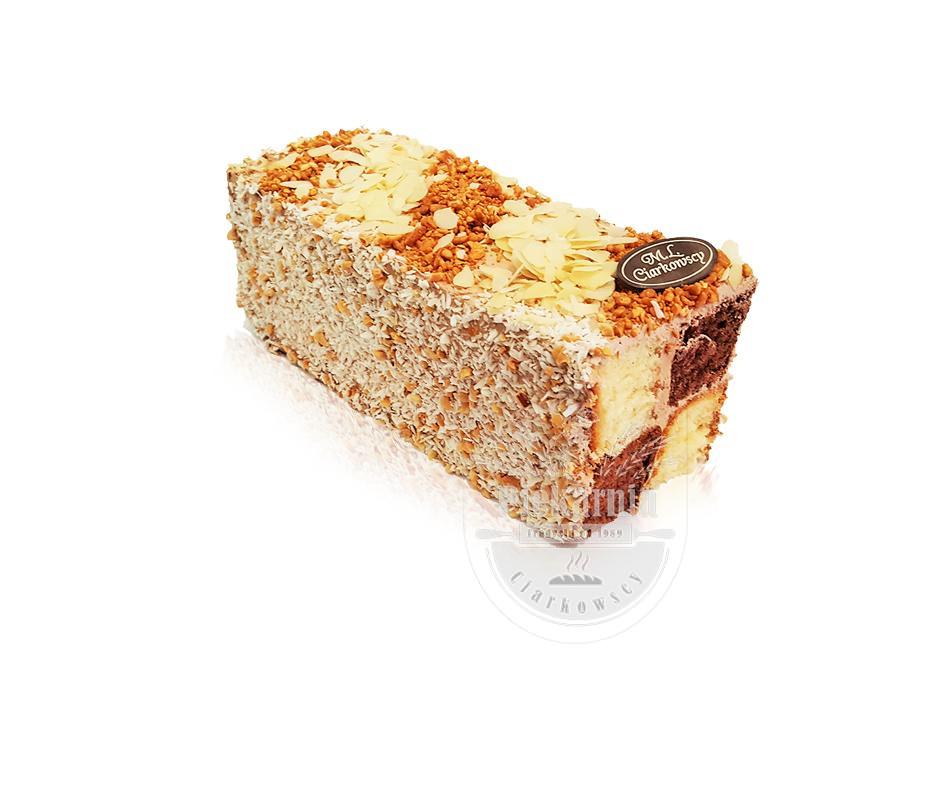 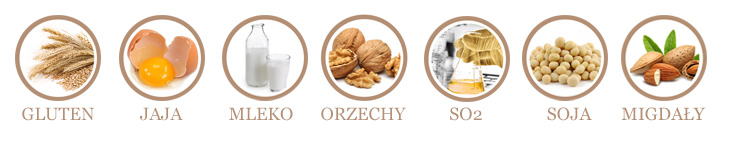 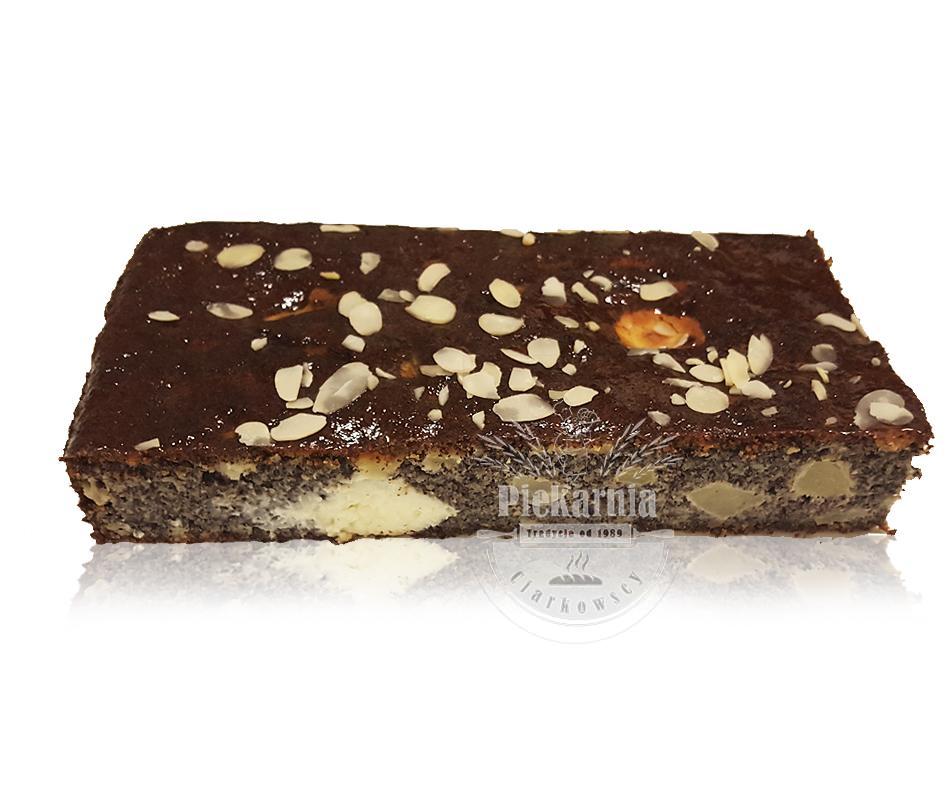 








ciasto biszkoptowo-tłuszczowo-makowe z dodatkiem nadzienia serowego, udekorowane płatkami migdałowymi.



                                                                      



  
                                                                     Alergeny: 















                                                

                                                 Ptasie mleczko 
              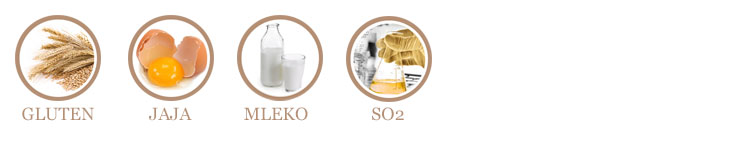 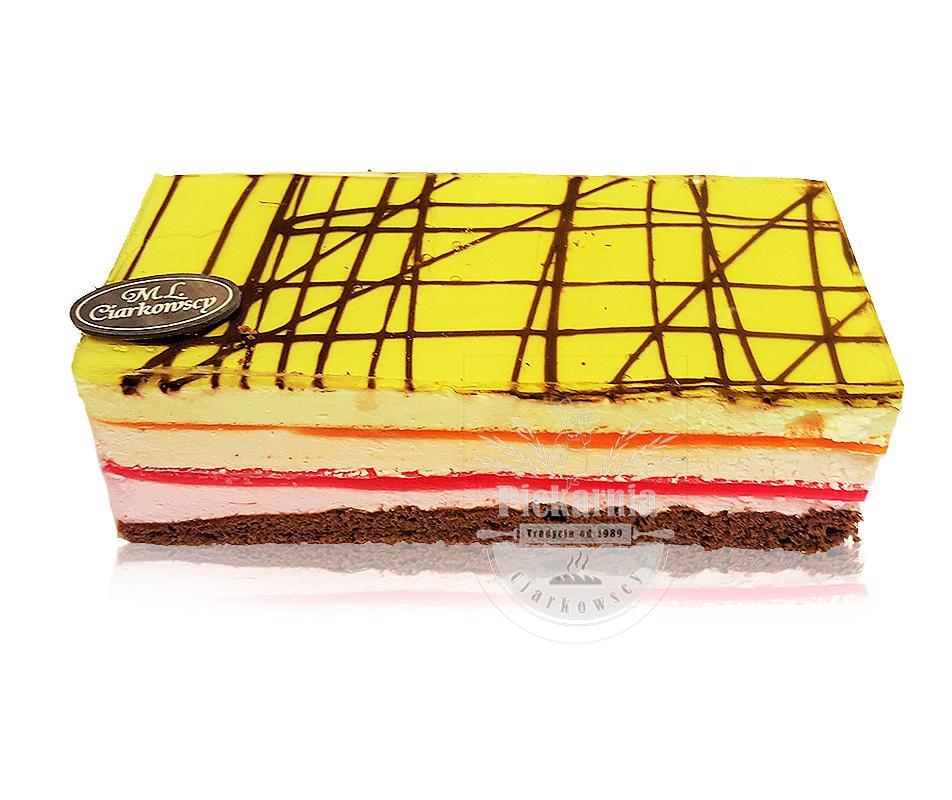  






















ciasto śmietankowo-biszkoptowe przełożone galaretką truskawkową i pomarańczową. Wykończone galaretką cytrynową i kratką z polewy czekoladopodobnej.



                                                                    Alergeny:















                                                                   Krówka
                     

delikatny puszysty karmelowy biszkopt, lekki śmietankowy krem i obsypana płatkami migdałów warstwa słodziutkiego kajmaku.



                                                                    Alergeny:



















                          Metrowiec

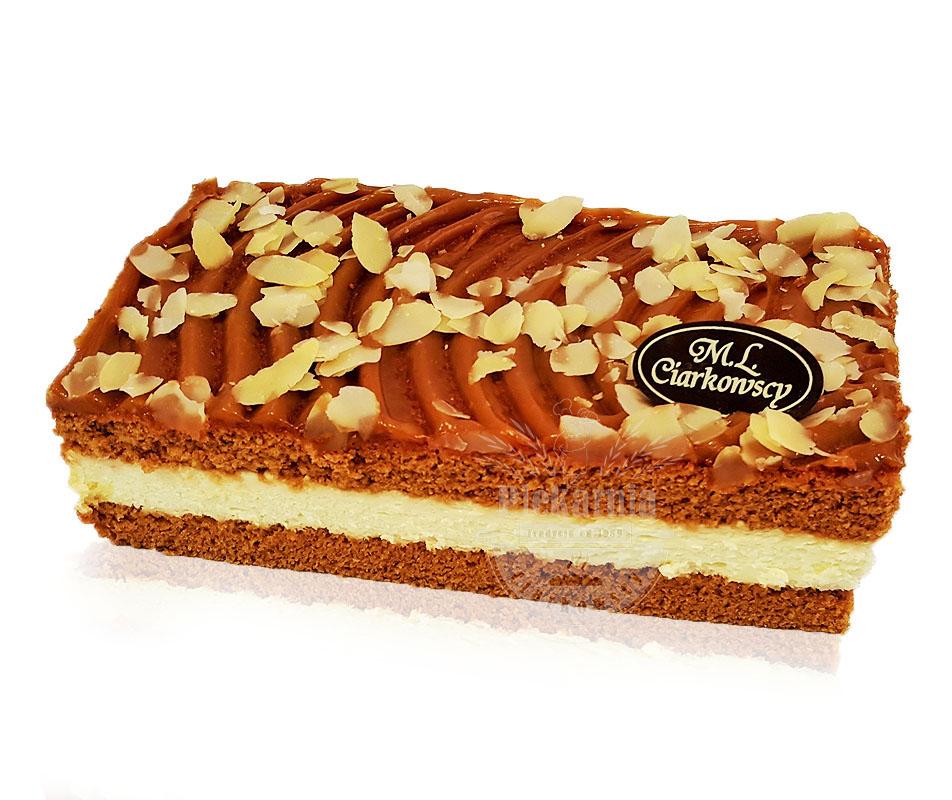 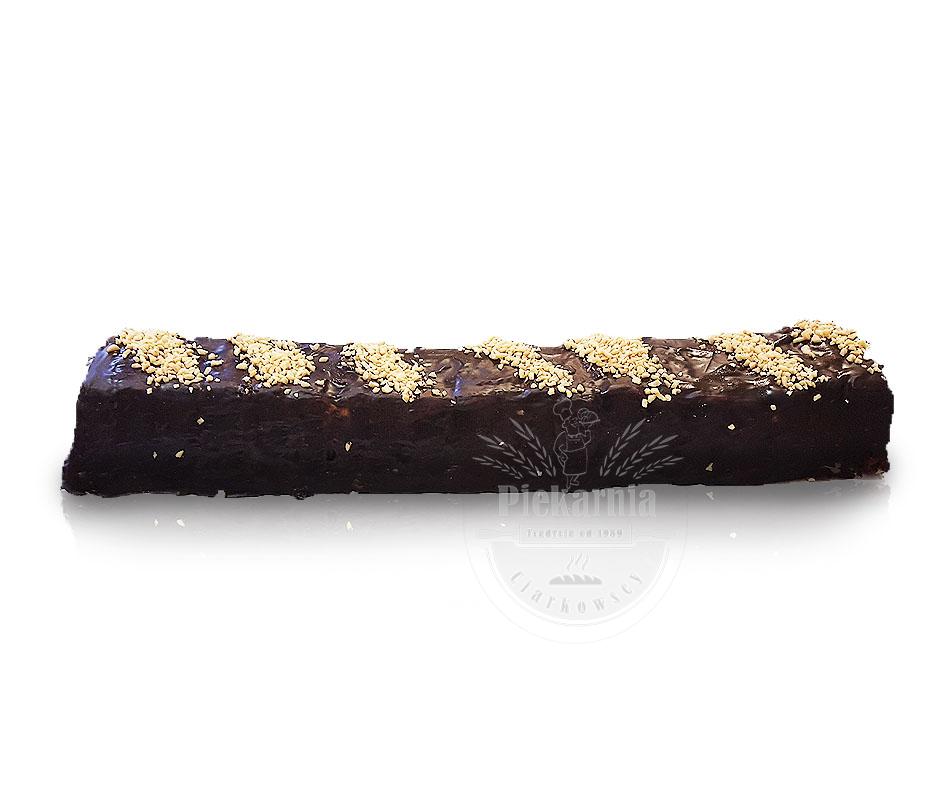 





 ciasto biszkoptowo-tłuszczowe przełożone masą budyniową , oblany polewą czekoladową i udekorowany siekanymi orzechami.




                                                                     Alergeny: 













                        Miodownik 
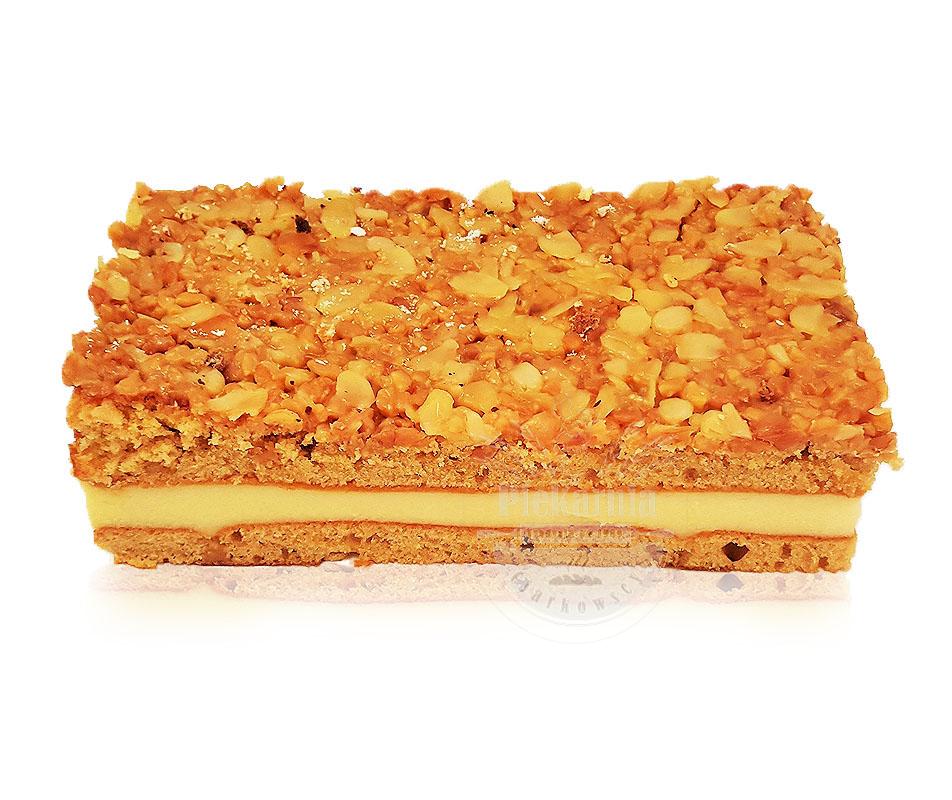 



















ciasto miodowe przełożone masą z kaszy manny , oblany miodową polewą z siekanymi orzechami i płatkami migdałowymi.





                                                                        Alergeny: 















